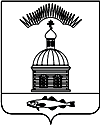 АДМИНИСТРАЦИЯ МУНИЦИПАЛЬНОГО ОБРАЗОВАНИЯ ГОРОДСКОЕ  ПОСЕЛЕНИЕ ПЕЧЕНГА ПЕЧЕНГСКОГО РАЙОНА  МУРМАНСКОЙ ОБЛАСТИПОСТАНОВЛЕНИЕ(ПРОЕКТ) от                         2017 г.                                                                                         № п. ПеченгаВ соответствии со статьей 23 Федерального закона от 21.12.2001 года  № 178-ФЗ «О приватизации государственного и муниципального имущества», Решением Совета депутатов муниципального образования городского поселения Печенга от 31 марта 2017 г. № 214 «Об утверждении положения о приватизации имущества муниципального образования городское поселение Печенга Печенгского района Мурманской области», в связи с техническими ошибками в аукционной документации по продаже имущества, администрация муниципального образования городское поселение Печенга Печенгского района Мурманской области, ПОСТАНОВЛЯЕТ:Отменить постановление администрации муниципального образования городское поселение Печенга от 19.09.2017 № 259 «Об утверждении условий приватизации объекта муниципального имущества».Отделу муниципального имущества администрации муниципального образования городское поселение Печенга отменить на официальном сайте torgi.gov.ru аукцион (извещение о проведении торгов № 240717/0747934/01) по продаже недвижимого имущества посредством публичного предложения, с использованием открытой формы подачи предложений о приобретении муниципального имущества (Нежилое здание «Детский сад», (инвентарный номер 11085177), общей площадью 1 846,00 кв.м., расположенное по адресу: РФ, Мурманская область, Печенгский район, н.п. Лиинахамари, кадастровый (условный) номер: 51:03:0000000:8646). Настоящее Постановление вступает в силу со дня его опубликования (обнародования).Настоящее постановление опубликовать (обнародовать)  в соответствии с Порядком опубликования (обнародования) муниципальных правовых актов органов местного самоуправления городского поселения Печенга.Контроль за исполнением настоящего постановления возложить на начальника отдела муниципального имущества Кузнецова А.В.Глава администрации  муниципального образованиягородского поселения Печенга	                                                        Н. Г. ЖдановаСОГЛАСОВАННО:Заместитель Главы администрации                 _____________________ А.Н. БыстровНачальник ОМИ                                                  _____________________ Кузнецов А.В.Начальник юридического отдела                      _____________________ Воронцов А.В.«Об отмене Постановления администрации муниципального образования городское поселение Печенга от 19.09.2017 № 259 «Об утверждении условий приватизации объекта муниципального имущества»